Doručování občanům s trvalým pobytem v sídle ohlašovny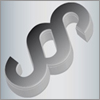 Zákon o evidenci obyvatel stanoví s účinností od 1. ledna 2016 ohlašovnám novou povinnost spočívající v zajištění vhodného místa, kde bude možné uložit oznámení o uložení zásilky a výzvu s poučením pro osoby, které mají v sídle ohlašovny trvalý pobyt.Listovní zásilky na adresu ohlašovny nelze fyzicky doručovat, město Kralupy nad Vltavou, jako vlastník budovy, v níž je sídlo ohlašovny, není oprávněno přebírat zásilky třetích osob, které zde mají evidenčně hlášen trvalý pobyt. V případě, že ohlašovna splní povinnost zajistit vhodné místo k uložení oznámení o uložení zásilky a výzvu s poučením, může však u oznámené zásilky s připojenou výzvou a poučením nastat fikce doručení ve smyslu § 24 správního řádu. Město Kralupy nad Vltavou má již dlouhodobě v místě infocentra v budově č.p. 1 na Palackého  nám. vyhrazeno místo pro uložení oznámení o uložení zásilky a výzvy s poučením ve vstupních prostorách – infocentrum č. dveří 101 (papírová krabice). Zde si mohou jednotliví adresáti zkontrolovat, zda mají u držitele poštovní licence uloženu zásilku. Doručení zásilky se vhozením do domovní schránky po uplynutí úložní lhůty není z povahy věci u doručování na adresu ohlašovny možné.Je povinností každé fyzické osoby, aby došlou poštu hlídala, stejně tak, jak by činila při doručování do své domovní schránky.